دانشگاه بین المللی المصطفی(ص)-افغانستان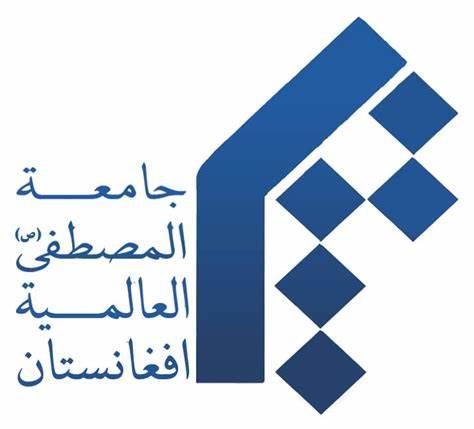 پایان‌نامه کارشناسی ارشد رشته حقوقگرایش جزا و جرم‌‌شناسیحقوق بزه‌دیده در اساس‌نامه رم و قوانین افغانستاناستاد راهنما: غلام‌حیدر علامهاستاد مشاور: .................................دانشجو:سیدنصیرالله مرتضویحمل (فروردین) 1394